Dear  Pro forma CONTRACT OF EMPLOYMENTWe reserve the right to make reasonable changes to your terms and conditions of employment and will notify you in writing of such changes and their effective date at the earliest opportunity. Such changes will be deemed to be accepted unless you notify us of any objection in writing before the commencement of the effective date.  If you are in agreement with the terms of this contract, please sign and date your acceptance below.Yours sincerelyI have read, understood and accept the above contract of employment.Signed:……………………………………………….		Date:………………………………………Employer:Date employment started:Notice period:Probationary period:Notice period after probation:Job title:Your duties are as outlined in your job description. Place of work:Salary:Hours of work: Paid holiday:Entitlement to leave starts accruing from the first day of employment at a rate of one-twelfth per month, rounded up to the nearest half day.Sick pay:Maternity / paternity / adoption / family leave and pay:Entitlements to leave and pay are set out in the ]. It details the qualifying conditions for such leave and pay and the manner in which it may be taken.Pension:ConfidentialityCopyright:Restrictive covenants:Outside interests:17. Health and safety:18. Grievance procedure:19. Disciplinary procedure:20. Company policies:21. Data protection: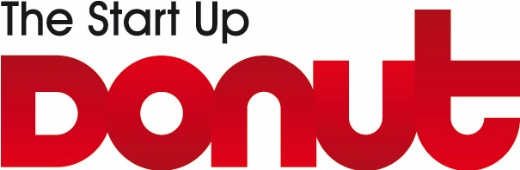 